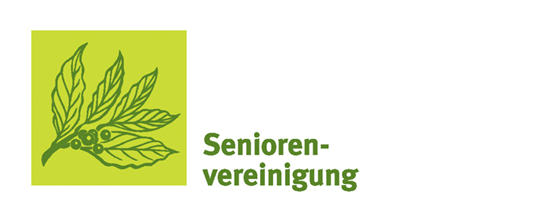 Einladung zum Blumen- und Pflanzentausch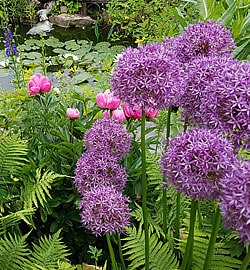 Die Seniorenvereinigung im Südtiroler Bauernbund Ortsgruppe Vahrnlädt alle Gartenfreunde zum Blumen- und Pflanzentausch ein. Wir treffen uns am 26. April 2024 ab 14.00 Uhr auf dem Platz vor dem Haus Voitsberg in VahrnEs würde uns freuen, wenn verschiedene überschüssige Pflanzen, Setzlinge oder Samen von einem Garten in einen nächsten ziehen könnten.